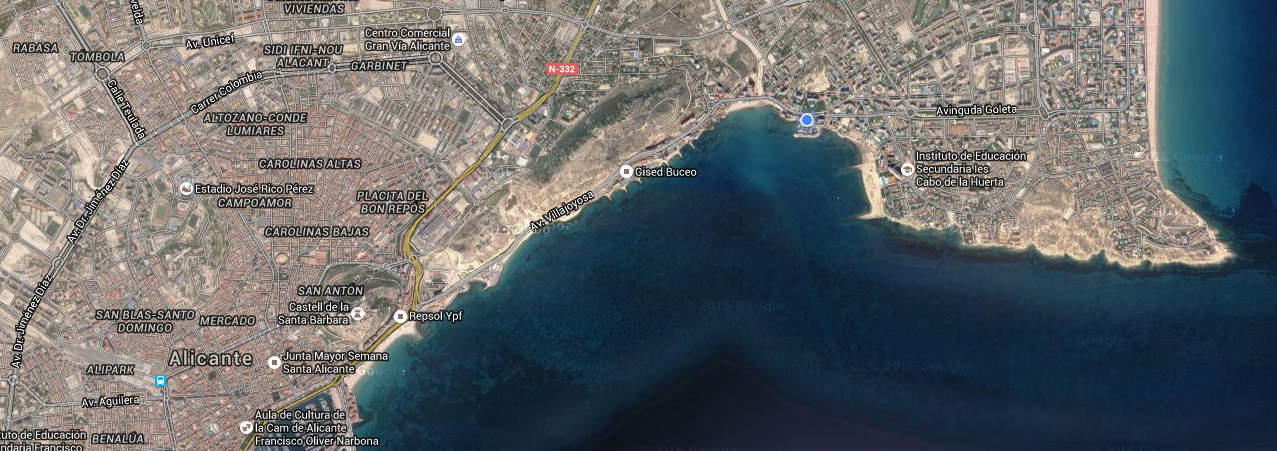 RECORRIDO Nº 2 6 KM.ESTE RECOORIDO ES PARA LA PRUEBA DE LA CATEGORIA AMATERSALIDA PROGRAMADA SOBRE LAS 10:30 HORAS